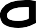 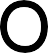 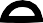 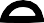 To: Fax#: Date:From: Fax#:Message